ROMĂNIA,	F.15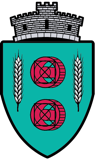 JUDEȚUL	(Pag. 1)PRIMĂRIA COMUNEI MOARACOMUNICAREprivind încheierea execuției lucrărilorSubsemnatul	,CNP	............................................,	cu	domiciliul/sediul	în	județul 	,municipiul/orașul/comuna ........................................, satul ............. , sectorul ...... , cod poștal............... , str. ................................................... nr. ....... , bl. ...... , sc. ..... , et. ..... , ap	,telefon/fax .................................... , e-mail	, în calitate de /reprezentant al ...................................................................... CUI	, titular alAutorizaţiei de construire /desfiinţare nr. .......................... din 	, emisăpentru executarea lucrărilor de construcţii privind construirea/ desfiinţarea construcţiilor şi amenajărilor3) ......................................................................................................................................................................................................................................................................................................................................................................................................................................................................................................................................................................................... în valoare de ...............................................lei,Aduc la cunoştinţăCă la data de4) ............................................ ora	, au fost finalizate lucrărilede construcţii autorizatepentru imobilul □ teren şi/sau	□ construcţii,	situat în judeţul Suceava, comunaMoara, satul	, cod poştal	,str. ................................................................................................................... nr......................, sau identificat prin ...................................................................................................................Cartea funciară3) . . . . . . . . . . . .Fişa bunului imobil . . . . . . . . . . . .sau nr. cadastral . . . . . . . . . . . . .Semnătura5). . . . . . . . . . . .L.S.Data . . . . . . . . . . . .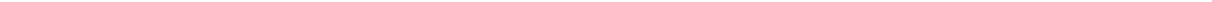 PRECIZĂRI privind completarea formularului:*) Se completează, după caz: - preşedintele Consiliului judeţean . . . . . . . . . . . .primarul General al municipiului Bucureştiprimarul sectorului	al municipiului Bucureştiprimarul municipiului . . . . . . . . . . . .primarul oraşului . . . . . . . . . . . .primarul comunei . . . . . . . . . . . .1) Titularul autorizaţiei (Numele şi prenumele persoanei fizice, sau al reprezentantului persoanei juridice - inclusiv calitatea acestuia)2) Adresa poştală (a persoanei fizice sau a sediului social al persoanei juridice)3) Se înscriu datele de identificare din autorizaţie (denumirea lucrării, capacitatea şi categoria de lucrări din autorizaţie)4) Data începerii executării lucrărilor trebuie anunţată cu minim 10 zile înainte5) Se aplică sigiliul, în cazul persoanelor juridiceNOTĂ:	• Formularul pentru Înştiinţarea privind începerea executării lucrărilor autorizate se anexează la autorizaţia de construire/desfiinţare în două exemplare.Titularul autorizaţiei este obligat să păstreze pe şantier un exemplar al acestei înştiinţări, cu numărul şi data înregistrării la emitent.